Памятка подростку при общении с незнакомыми людьми«Как дать отпор»Общаясь с новыми людьми, особенно онлайн, соблюдайте правила: 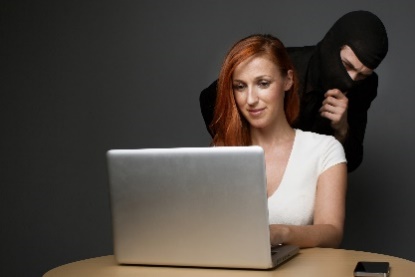 1. Будьте внимательны, когда к вам «стучится» новый знакомый. Не принимайте в друзья всех подряд. Выясняйте, кто он и откуда вы знакомы. 2. Если пришло сообщение непонятного содержания с незнакомого номера — не отвечайте на него. 3. Сохраняйте осознанность, понимание. Вырабатывайте навык наблюдателя, задавайте вопросы: «Зачем вы мне это говорите?», «Для чего вам это нужно?». 4. Перепроверяйте информацию, исследуя предмет полностью, начиная с отзывов в Интернете и заканчивая сводками МВД. 5. Не вступайте в диалог с проповедниками, подошедшими к вам на улице и предлагающими посетить собрание религиозной организации. 6. Если вам предложили листовку, брошюру, журнал религиозной направленности, поблагодарите и вежливо откажитесь. 7. Помните, что цель миссионеров-проповедников — убедить вас принять их учение. Ваша цель — разобраться и не попасть в сети деструктивной религиозной организации. 8. Если вам предлагают заняться экстремистской деятельностью — не соглашайтесь, никакие доводы и уговоры не должны зародить в вас сомнения. 9. Если возникли угрозы, то следует рассказать об этом близким людям и незамедлительно обратиться в правоохранительные органы.Кто находится в группе риска В группе риска могут оказаться замкнутые и малообщительные люди, кто недавно пережил горе или потерю близких, кто попал в острую или хроническую стрессовую ситуацию: конфликты, ссоры, череда неудач, развод родителей или собственный, молодёжь, которая ищет смысл жизни, авторитета или учителя для подражания, максималисты, легко внушаемые люди и люди, которые чувствуют себя непонятыми, непризнанными, недооцененными. 